Auszeichnung „Bayerns Beste Arbeitgeber 2020“ für Dittmeier„Great Place to Work“ zeichnet Dittmeier Versicherungsmakler mit dem Preis „Beste Arbeitgeber Bayern 2020“ aus.Würzburg, 16. Dezember 2020 – Die Dittmeier Versicherungsmakler GmbH - Spezial-Versicherungsmakler für Verkehrsunternehmen – hat 2020 die Auszeichnung „Great Place to Work“ erhalten. Diese wird Unternehmen verliehen, die zu Bayerns besten Arbeitgebern zählen. Der Auszeichnung vorausgegangen war eine ausführliche anonyme Befragung der Mitarbeitenden der Dittmeier Versicherungsmakler GmbH zu zentralen Arbeitsplatzthemen, wie Vertrauen in die Führungskräfte, Qualität der Zusammenarbeit, Wertschätzung, Identifikation mit dem Unternehmen, berufliche Entwicklungsmöglichkeiten, Vergütung, Gesundheitsförderung und Work-Life-Balance. Darüber hinaus wurde das Management zu förderlichen Maßnahmen und Angeboten der Personalarbeit im Unternehmen befragt. Die Ergebnisse der beiden international bewährten Untersuchungsinstrumente (Great Place to Work® Mitarbeiterbefragung + Kultur Audit) wurden im Verhältnis von 2:1 gewichtet; die unmittelbare Bewertung der Mitarbeitenden steht also im Vordergrund.Am aktuellen Great Place to Work® Landeswettbewerb «Bayerns Beste Arbeitgeber 2020» nahmen bayerische Unternehmen aller Branchen und Größen teil. Sie stellten sich freiwillig einer unabhängigen Prüfung ihrer Arbeitsplatzkultur durch das Great Place to Work® Institut und dem Urteil der eigenen Mitarbeitenden. Aus dem Gesamtteilnehmerfeld wurde die Liste der besten Arbeitgeber ermittelt (Benchmarking differenziert nach Unternehmensgrößen). Alle Teilnehmer profitierten unabhängig von einer Platzierung auf der Besten-Liste von der differenzierten Standortbestimmung und den Impulsen für ihre Weiterentwicklung als gute und attraktive Arbeitgeber.Partner der 2014 ins Leben gerufenen bayerischen Great Place to Work® Landesinitiative und des Wettbewerbs «Bayerns Beste Arbeitgeber» sind der bayme vbm - Die bayerischen Metall- und Elektro-Arbeitgeber e. V., Das Demographie Netzwerk e. V. (ddn) und die Süddeutsche Zeitung. Dach ist der bundesweite Wettbewerb «Deutschlands Beste Arbeitgeber», der bereits seit 2002 jährlich durchgeführt wird.„Die Auszeichnung steht für ein glaubwürdiges Management, das fair und respektvoll mit den Beschäftigten zusammenarbeitet, für eine hohe Identifikation der Mitarbeitenden und für einen starken Teamgeist im Unternehmen“, sagte Andreas Schubert, Geschäftsführer bei Great Place to Work® Deutschland, anlässlich der Preisverleihung.Zeichen: 2.541BilderBild 1: „Great Place to Work“ zeichnet Dittmeier Versicherungsmakler mit dem Preis „Bayerns beste Arbeitgeber 2020“ aus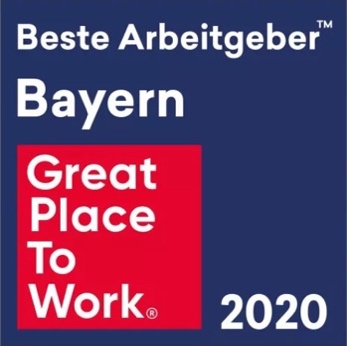 Bildquelle: Great Place to Work®Download: http://www.ahlendorf-news.com/media/news/images/Dittmeier-beste-arbeitgeber-bayern-H.jpgBild 2: Thomas Dittmeier ist Geschäftsführer der Dittmeier Versicherungsmakler GmbH für Omnibusunternehmen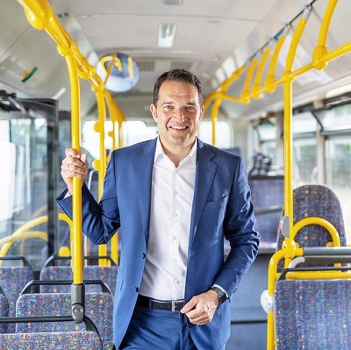 Bildquelle: Dittmeier VersicherungsmaklerDownload: https://www.ahlendorf-news.com/media/news/images/Dittmeier-Thomas-Dittmeier-2-H.jpgÜber die Dittmeier Versicherungsmakler GmbHDer Spezial-Versicherungsmakler für Verkehrsunternehmen mit Sitz in Würzburg ist seit 1989 als unabhängiger Versicherungsexperte für die Verkehrsbranche (Bus, Lkw, Taxi) tätig. 53 Mitarbeiter/-innen betreuen über 1.200 Verkehrsunternehmen mit mehr als 25.000 Fahrzeugen.Dittmeier bietet dank seiner Marktposition und Durchsetzungskraft gegenüber den großen deutschen Versicherern dauerhaft günstige Prämien, außerdem Schadensmanagement, Unfall-Analysen, unabhängige Beratung und umfangreiche Zusatzleistungen.Dittmeier Versicherungsmakler GmbHKaiserstr. 2397070 WürzburgFon +49 (0) 931 98 00 70 - 0Fax +49 (0) 931 98 00 70 - 20info@dittmeier.dewww.dittmeier.dePressekontaktahlendorf communicationMandy AhlendorfFon +49 89 41109402ma@ahlendorf-communication.comVeröffentlichung honorarfrei, Belegexemplar erbeten